Publicado en España el 04/04/2023 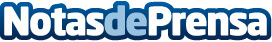 Naturhash, el primer marketplace de CBD que está revolucionando el mercado en España En los últimos años, los productos derivados del cáñamo han ganado una fuerte popularidad debido a sus beneficios terapéuticos y su uso en distintas áreas de la vida cotidiana. En respuesta a esta creciente demanda nace Naturhash, el primer Marketplace de productos de cáñamo de la mejor calidad y al mejor precioDatos de contacto:Naturhashhttps://naturhash.es/644 627 403Nota de prensa publicada en: https://www.notasdeprensa.es/naturhash-el-primer-marketplace-de-cbd-que Categorias: Nacional Medicina alternativa Consumo http://www.notasdeprensa.es